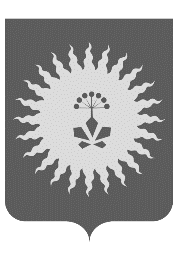 ДУМААНУЧИНСКОГО МУНИЦИПАЛЬНОГО ОКРУГАПРИМОРСКОГО КРАЯР Е Ш Е Н И Е О внесении изменений в решение думы Анучинского муниципального округа Приморского края от 27.10.2021 № 249-НПА «Об установлении срока рассрочки оплаты приобретаемого субъектами малого и среднего предпринимательства недвижимого имущества, находящегося в муниципальной собственности Анучинского муниципального округа при реализации преимущественного права на приобретение арендуемого имущества»Руководствуясь Федеральным законом от 22.07.2008 № 159-ФЗ «Об особенностях отчуждения движимого и недвижимого имущества, находящегося в государственной или в муниципальной собственности и арендуемого субъектами малого и среднего предпринимательства, и о внесении изменений в отдельные законодательные акты Российской Федерации», на основании Устава Анучинского муниципального округа:Внести в решение думы Анучинского муниципального округа Приморского края от 27.10.2021 № 249-НПА «Об установлении срока рассрочки оплаты приобретаемого субъектами малого и среднего предпринимательства недвижимого имущества, находящегося в муниципальной собственности Анучинского муниципального округа при реализации преимущественного права на приобретение арендуемого имущества» (далее Решение) следующие изменения: - пункт 1 Решения изложить в новой редакции: «Установить срок рассрочки оплаты арендуемого имущества, находящегося в государственной или в муниципальной собственности и приобретаемого субъектами малого и среднего предпринимательства при реализации преимущественного права на приобретение такого имущества, осуществляется единовременно или в рассрочку посредством ежемесячных или ежеквартальных выплат в равных долях. Срок рассрочки оплаты такого имущества при реализации преимущественного права на его приобретение  не должен составлять менее пяти лет для недвижимого имущества и менее трёх лет для движимого имущества».2. Настоящее решение опубликовать в средствах массовой информации и разместить на официальном сайте. 3. Настоящее решение вступает в силу со дня его официального опубликования.И.о. глава администрации Анучинского муниципального округа                                                                               А.Я. Янчук с. Анучино29 ноября 2023 года№  490-НПА Принято Думой Анучинского муниципального округа29 ноября  2023 года